Meeting Minutes – November 13, 2019 – Mello Mushroom, HHIMeeting called to order by President Bert DeFazioTreasurers report – No report, still getting information from the old Treasurer Thanks once again to Party Patty for the great job she does arranging our monthly meeting dinnersBill Schmitt not present to give an update on the Concours but the ladies reported they had a great time and were treated as royalty. They showed off their beautiful silk scarfs.Old Business – Update on Lakeland Fl. Feb 21-23.  Bert still has rooms booked if anyone is interested, please see Bert.Christmas party reminder – Thursday December 12th, 6pm at Rose Hill.  $35.00 per person (member) $50.00 per guest.  We have 39 signed up so far.  Grab is the same as in the past, bring a gift and take a gift.  Please send your checks payable to Corvettes of HH to Margie Steffes 19 Orchid Lane, Bluffton, SC 29909-6156.  You can pay your 2020 dues at the same time with the same check if you would like to.New Business – Upcoming events – Fred Schattall discussed the upcoming cruise to Florida December 5 – 8.  Itinerary will be sent soon to those who have signed up.  If you are interested and have not yet contacted Fred, please do so as soon as you can. 843 705-6197.Laurie Wogolo, Al’s wife, has started her Chemotherapy and radiation.  Please keeps Laurie and Al in your prayers.Margie Steffes is working on getting shirts and jackets and with a show of hands it looks like maybe 15 people are interested.  More to come as we are still trying to find the digitized logo for the printer.Election of officers – A motion was made to keep the same slate of officers and the vote was unanimous.	President – Bert DeFazioVice President – Joe WickSecretary Treasurer – Margie SteffesWebsite Manager – Bill SchmittParty Planner – Patty DeGraw (Party Patty)Meeting adjourned by President Umberto DeFazio  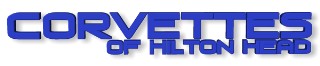 The Low Country of SC's Corvette Club 